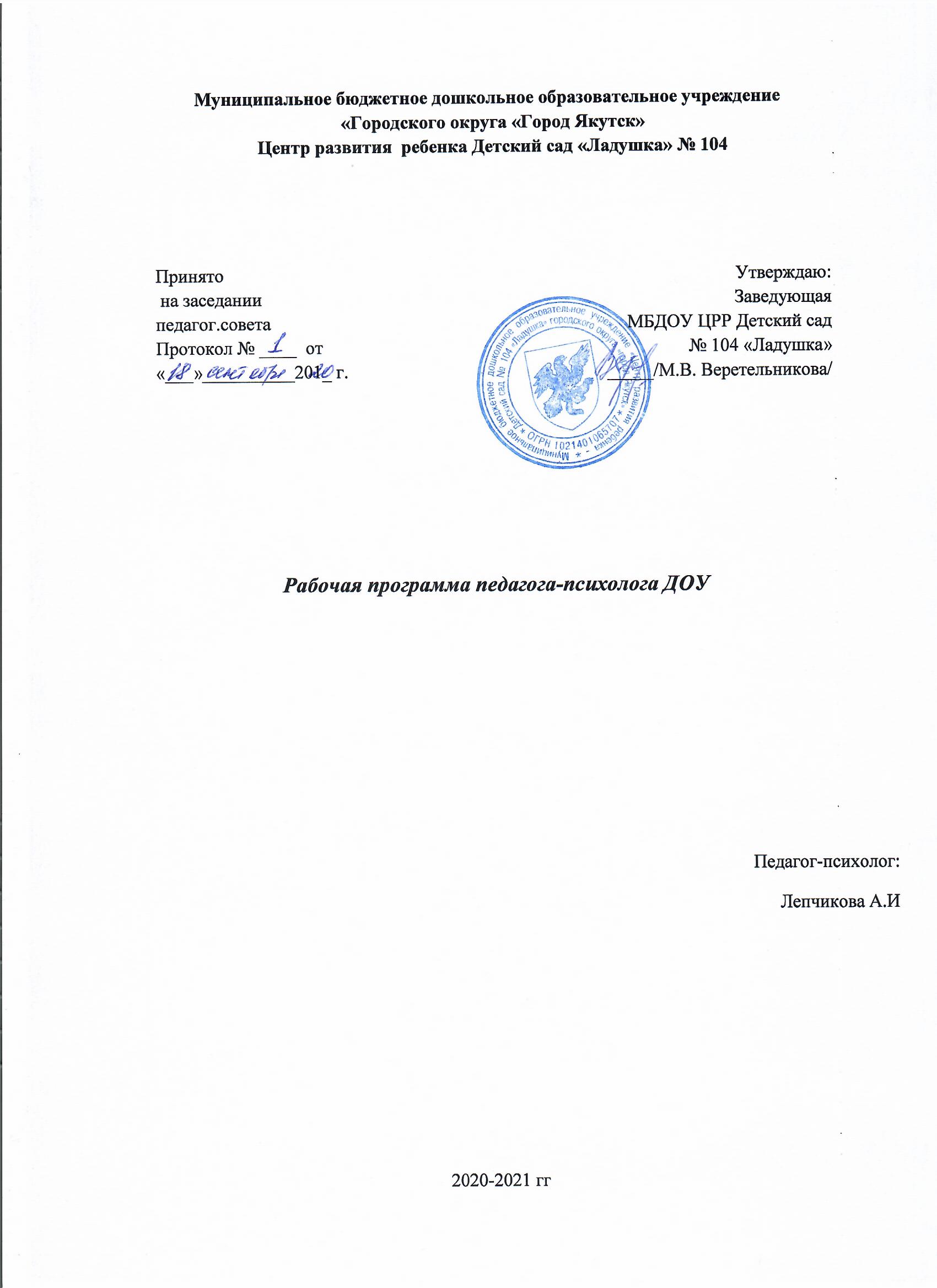 Развитие ребенка в дошкольные годы – это сложный и многоаспектный процесс. С каждым днем перед ребенком раскрывается окружающий его мир – мир природы, искусства, человеческих отношений. Ненасытная жажда познания побуждает дошкольника всем интересоваться и во всем участвовать, созидать и преобразовывать, радоваться и огорчаться.1.Цель:- создание условия для обеспечения всестороннего развития  полноценного психического и личностного развития детей дошкольного возраста в соответствии с возрастными и индивидуальными особенностями в процессе их воспитания, образования и социализации на базе дошкольного образовательного учреждения.- содействие администрации и педагогическим коллективам в создании социальной ситуации развития, соответствующей индивидуальности детей и обеспечивающей психологические  условия для охраны психологического и психического здоровья детей, их родителей, педагогических работников и других участников образовательного процесса. 2. Задачи:- охрана и укрепление  психического здоровья детей, их эмоционального благополучия;- содействие личностному и интеллектуальному развитию детей  в процессе освоения  программы дошкольного образования, - формирование у детей способности к контролю и самоорганизации;- содействие педагогическому коллективу в гармонизации социально-психологического климата в образовательном учреждении;- профилактика и преодоление отклонений в социальном и психологическом здоровье, а также в развитии детей.-  обеспечение психолого-педагогической поддержки семьи и повышение компетентности родителей (законных представителей) в вопросах развития и образования, охраны и укрепления здоровья детей.3. Психологическое сопровождение психического и личностного развития детей строится на основе следующих принципов: все люди разные;каждая личность неповторима и уникальна;оказания помощи родителям в образовании детей дошкольного возраста;признания безусловной ценности внутреннего мира ребенка, следования за его внутренним миром; создания условий для самостоятельного освоения детьми системы отношений и осуществления жизненных выборов; сотрудничества всех специалистов дошкольного образовательного учреждения в процессе сопровождения ребенка.4. Характеристика особенностей развития детей дошкольного возраста. В 2019-2020 г. 8 групп:2 подготовительные группы (из них 1 логопедическая), 2 старшие группы (из них 1 логопедическая), 2 средние группы, 1 2- младшая группа, и 1 группа кратковременного пребывания.   По результатам анализа социальной карты дошкольного учреждения:  девочек 44%, мальчиков 57%; национальный состав: русские 29%,якуты 63%,другие (бурят, таджики, украинцы…) 8%; дети инвалиды 8 детей; семейное положение: полная семья 88%, неполная 12%; семья с 1 ребенком 32%, семья с 2 детьми 49%, многодетные семьи 19%; образование родителей: высшее 74%,среднее специальное и среднее 14%. Занятость трудовой деятельности: один работающий в семье 24%, двое работающих 70%. Количество семей пользующихся льготами по оплате за содержание детей в ДОУ: 22%.Дети, имеющие статус ребенок- инвалид 7 человек: 3 ребенка из подготовительной логопедической группы  «Сказка»); 1 ребенок из старшей логопедической  группы («Звездочка»); 1 ребенок из старшей группы («Умка») -основной объединяющий диагноз  у 3х детей: ЗПРР,РЭП,ОНР3 уровень, стертая дизартрия, шипящий парасигматизм.Психологическое сопровождение детей с ограниченными возможностями здоровья (ОВЗ)  в МБДОУ ЦРР д/с №104 «Ладушка» осуществляется  в рамках групп компенсирующей направленности для детей с тяжелыми нарушениями речи (ТНР). В работе психолога-педагога с детьми с ОВЗ учитывается связь нарушения речи с основным диагнозом, определяющим как правило,  наличие и степень ТНР. Среди воспитанников МБДОУ ЦРР д/с № 104 с ограниченными возможностями здоровья – дети со следующими диагнозами:– задержка психического развития (ЗПР);– задержка речевого развития (ЗРР);– резидуальная энцефалопатия (РЭП);– резидуально-органическое поражение центральной нервной системы (РОП ЦНС).- РАС5. Планируемый результат.-психофизически здоровый ребенок – дошкольник, достигший адаптации и социализации;- обладающий адекватной самооценкой;-имеющий сформированную познавательную мотивацию, творчески мыслящий;-  владеющий некоторым арсеналом способов саморегуляции;-социально компетентный,  готовый жить в меняющемся социуме и характеризирующийся определенной самостоятельностью.Иными словами, это социально – мобильная гармонично развитая личность, способная к самоопределению и саморазвитию.	Направления деятельности педагога-психолога:- ПсиходиагностикаПсихологическая диагностика – это углубленное психолого-педагогическое изучение детей на протяжении всего времени пребывания в ДОУ, определения их индивидуальных возможностей в ходе образовательного и воспитательного процесса в ДОУ, разработка рекомендаций педагогам, воспитателям и родителям по оказанию помощи в вопросах воспитания обучения и развития. Это деятельность по психологическому изучению ребенка на протяжении дошкольного детства, в контексте семьи и образовательно-развивающей среды ДОУ.Предметом психологической диагностики в условиях дошкольного учреждения являются индивидуально-возрастные особенности детей, причины нарушений и отклонений в их психическом развитии.Согласно ФГОС ДО в МБДОУ проводится оценка развития детей, его динамики, в том числе измерение их личностных образовательных результатов. Такая оценка производится педагогом совместно с педагогом-психологом в рамках психолого-педагогической диагностики (или мониторинга). Психолого-педагогическая диагностика понимается как оценка развития и  динамики у детей дошкольного возраста. Обязательным требованием является связь такой оценки с оценкой эффективности педагогических действий и дальнейшим планированием образовательной работы.Участие ребенка в психолого-педагогической диагностике (мониторинге) допускается только с согласия его родителей (законных представителей). Диагностическая работа обеспечивает своевременное выявление детей с ограниченными возможностями здоровья, проведение их комплексного обследования и подготовку рекомендаций по оказанию им психолого-медико-педагогической помощи в условиях образовательного учреждения.                                 Набор диагностических методик для детей 3 лет1.«Цветные коврики» (цвет);2.«Кружки» (величина);3.Поиграй (набор сюжетных игрушек)4.Коробка форм «Фигуры»(форма);5.Разбери и сложи матрешку (четырех составную)6.Группировка игрушек (адаптированный вариант методики Л.А.Венгера)7. Сложи разрезную картинку(из трех частей)8. Найди пару (сравнение)9. Построй из кубиков «Конструирование по образцу» (наглядно - действенное мышление).Примерная продолжительность обследования одного ребенка  5-7 минут.                                       Набор диагностических методик для детей 4 лет3.Разбери и сложи матрешку (пяти составную)4. Дом животного (адаптированный вариант методики Л.А.Венгера)5.Сложи разрезную картинку (из четырех частей)6. Угадай, чего нет (сравнение картинок)7. Посчитай8.Построй из палочек9.Нарисуй человека (адаптационный вариант методики Гудинаф-Харрисона)10.Расскажи (сюжетная картинка)11. «Цветные коврики» (цвет);12. «Коробочка форм»  (восприятие формы, наглядно – действенное мышление);13. «Пирамидка» (восприятие величины, наглядно – действенное мышление);14.Наблюдение за игровой деятельностью (игры с правилами, сюжетно-ролевые игры, предметно-манипуляционные);15. Навыки самообслуживания (наблюдения);                          Набор диагностических методик для детей  5-6  лет.«Разрезные  картинки» (зрительный синтез);«Классификация по заданному принципу» (логическое мышление);Рисунок человека;«Дорожка» (зрительно - моторная координация);«Парная картинка» (зрительная память).Набор диагностических методик для детей  6-7  лет.«Лесенка» (методика В.Г.Щур) (определения самооценки);Тест лабиринт Венгера (пространственная ориентация, наглядно - образное мышление);Тест четвертый лишний (анализ и синтез);10 слов (произвольная механическая память).                       Диагностика готовности к школе1. Установление причинно следственных связей (серии картинок)Вербальное мышление (Модифицированный тест Керна – Йирасека)  2.Интеллектуальные умения:ОбобщениеКлассификация3.Мнемические процессы:Механическая память(10 слов)Кратковременная зрительная память(10 предметов)4 Внимание:Произвольность(тест Керна-Йирасека «Копирование точек»)Устойчивость(модифицированный тестА.Рея «Переплетенные линии»)Переключение(10 отличий в картинках)Восприятие:Фигурно-фоновые отношения5.Организация действий:умение действовать по образцу (методика Н.И.Гуткиной «Домик»)6.Общая способность к обучению (методика У.В.Ульенковой «Елочка»)Знания о школе (сортировка картинок «Школа -детский сад»)Зрительно моторная координация (тест Бендер)7.Двигательное подражание «Пробы моторной одаренности» Н.И.Озерецкого8. Психолого-педагогическая оценка готовности к началу школьного обучения по Семаго Н.Я.; Семаго М.М  Дополнительные методикиРисунок семьи;Графическая методика «Кактус» М.А.Панфилова;Тест «Страхи в домиках» (модификация М.А. Панфиловой);Тест тревожности (Р.Теммл,М.Дорки,В.Амен)Опросник  по изучению эмоционального самочувствия ребенка в детском саду.Методика «Лесенка»(самооценка).     - Психологическое просвещениеПсихологическое просвещение - это приобщение взрослых - воспитателей, родителей к психологическим знаниям.Основной смысл психологического просвещения заключается в том, чтобы: 1) знакомить воспитателей, и родителей с основными закономерностями и условиями благоприятного психического развития ребенка; 2) достичь понимания необходимости практической психологии и работы психолога в дошкольном образовательном учреждении.Работа с педагогами, родителями.Стендовая консультация (папки передвижки, памятки, буклеты…)Групповая и индивидуальная консультация. Беседы;Лекции;- Психологическая профилактикаВ рамках реализации данного направления психолог должен заботиться о создании психологически благоприятного климата в ДОУ, комфортных условий для участников образовательно-воспитательного процесса: детей и педагогов. Особое внимание необходимо уделить стилю взаимодействия взрослых и детей, изучение которого включает и личностные особенности педагогов. Важной профилактической процедурой в работе психолога является разработка программы адаптации поступающего в ДОУ ребенка. Решение этой проблемы, как и любой другой, требует комплексного подхода. Медицинский персонал при возможном участии психолога занимается сбором полного анамнеза, заведующая и психолог информируют родителей об особенностях адаптации дошкольников, разрабатывают режим, психолог и педагог отслеживают сам процесс привыкания ребенка и корректируют его при необходимости. Важно, чтобы вновь поступающие дети приходили постепенно, тогда педагог сможет уделить им достаточно внимания, тем самым облегчить процесс привыкания.Работа с детьми.Цикл психопрофилактических игр в период адаптации.Работа с педагогами. - лекции;- семинары;- беседы;- некоторые виды тренингов;- консультации…Работа с родителями.- беседы;-консультации;-лекции;- семинары-тренинги;- круглые столы-  Развивающая и коррекционная  работа.Эта работа предполагает активное воздействие на процесс психического развития и формирования личности дошкольника при сохранении индивидуальности ребенка, осуществляемое на основе совместной деятельности педагога-психолога, логопеда и других специалистов. Основной целью коррекционно-развивающей работы с детьми, характеризующейся нормальным развитием, является содействие полноценному психическому и личностному развитию. Развивающая и психокоррекционная работа может проводиться в процессе специальной работы практического психолога с отдельными детьми, с группами детей, в русле воспитательных мероприятий, с участием родителей, лиц, их заменяющих, др. родственников ребенка.Психолого-педагогическая коррекция осуществляется в тех случаях, когда отклонения и нарушения не являются следствием органического поражения центральной нервной системы или психического заболевания.Это направление работы включает:групповые психокоррекционные занятия (работа с проблемами в личностной и познавательной сферах); индивидуальные психокоррекционные занятия (работа с проблемами личностной и познавательной сферах);тренинговые занятия с педагогами и специалистами ДОУ;Так,  психокоррекционные воздействия могут быть направлены на познавательное,  личностно-эмоциональное, коммуникативное, психомоторное развитие, поведенческие реакции, возрастную компетентность, произвольную регуляцию с задачами адаптации к образовательному  учреждению, готовности к школе, стабилизации эмоционально-личностных состояний, структурирования мышления, активизации памяти, речи, регуляции психомоторных функций.Форма и средства психокоррекционных воздействия на детей дошкольного возрастаОптимальная форма определяется возрастной спецификой и данным типом ДОУ и ведущей деятельностью ребенка-дошкольника. В условиях детского сада это игра, а также игровые занятия с использованием развивающих и обучающих приемов. Что  касается коррекционных средств, то перечень их в работе с детьми достаточно широк: изобразительно-графические, музыкально-ритмические, двигательно-экспрессивные, предметно-манипуляционные, вербально-коммуникативные.   Коррекционные группы формируются в зависимости от результатов предварительного диагностического обследования, в процессе которого происходит отбор детей, нуждающихся в психокоррекции по тем или иным показателям. Состав групп (количественный и качественный) соотносится с характером и степенью нарушений в психическом развитии детей (психологическим диагнозом).Коррекционные занятия могут проводиться в индивидуальной, и групповой форме. Индивидуальная форма обусловлена специфической направленностью психокоррекционных воздействий, а также наличием трудностей межличностного общения. Цикл занятий может быть закрытым (определённое количество занятий и фиксированная дата окончания) и открытым (без определения количества встреч и даты окончания). Продолжительность коррекционного цикла зависит от многих факторов как организационного, так и содержательного характера.Таким образом, психокоррекционная система в условиях дошкольного учреждения представляет собой дифференцированные циклы игр, специальных и комбинированных занятий, направленных на стабилизацию и структурирование психического развития детей.Залог успеха коррекционно-развивающей деятельности — правильно выявленная причина той или иной проблемы. В психике человека все взаимосвязано, поэтому деформации или нарушения в одной сфере часто влекут за собой появление проблем в другой.                Программа разработана на основе:«Коррекция и развитие эмоциональной сферы детей 6-7 лет»  Д.Г.Кайль 2016«Удивляюсь, злюсь, боюсь, хвастаюсь и радуюсь» С.В.Крюкова, Н.П.Слободяник 2006«Игротерапия общения» М.А. Панфилова Москва 2000«Дорогою добра» концепция и программа социально-коммуникативного развития и социального воспитания дошкольников  Л.В.Коломийченко 2015«Психогимнастика в детском саду» Е.А.Алябьева 2005«Социальная адаптация малышей в ДОУ» Н.В.Иванова 2011 Подготовка детей к школе. М.Н Ильина 2008   - Психологическое консультированиеПсихологическое консультирование в условиях детского дошкольного учреждения обозначается как система коммуникативного взаимодействия психолога с лицами, нуждающимися в психологической помощи рекомендательного характера.Данное взаимодействие осуществляется по запросу администрации, родителей и педагогов, а также самих детей. Результатом взаимодействия является удовлетворение «реального» запроса и выработка рекомендаций коррекционно-профилактического и информативного характера. Основным методом психологического консультирования является беседа, а формой проведения — индивидуальная консультация.В условиях ДОУ в соответствии со спецификой его функционирования консультации должны проводиться только по поводу проблем ребенка, особенностей его развития. Поэтому консультативное воздействие осуществляется косвенно, через родителей и педагогов.Процедура консультации является стандартной:приветствие;выяснение повода обращения;выяснение желаемого результата;резюмирование, разработка вариантов решения проблемы;оговаривание решения клиента и его действий для достижения желаемого результата.  Список литературы 1. Азбука общения. Л.М.Шипицына, О.В.Защиринская. 2-ое издание С – Петербург 2003г.2. Беседы о правах ребенка. Т.А.Шорыгина Москва2009г.3. Введение в психологическое консультирование. 2-ое издание. В.Ю.Меновщиков Москва 2000г.4. Воспитание культуры поведения у детей 5-7 лет. Е.А.Алябьева Москва 2009г.5. Готов ли ваш ребенок к школе? Сборник тестов. С.Е.Гаврина, Н.Л.Кутявина Москва 2000г.6. Диагностика в детском саду. Под редакцией Е. А. Ничипорюк, Г.Д.Посевиной 2-ое издание. Ростов-на-Дону 2004г.7. Диагностика и коррекция внимания. Программа для детей 5-9 лет.А.А.Осипова Москва 2002г.8. Детская практическая психология. Под редакцией профессора Т.Д.Марцинковой Москва 2003г.9. Детские страхи: решение проблемы в условиях детского сада. Т. В. Бавина, Е.И.Агаркова Москва 2008г.10. Задачи и упражнения по детской психологии. Б.С.Волков, Н.В.Волкова Москва 1991г.11. Занятия по развитию интеллекта детей 5-7 лет. Е.О.Савостьянова Москва 2009г.12. Игры, которые лечат. Для детей от 1 года до 3 лет. А.Г. Галанов Москва 2003г.13. Как воспитать ребенка счастливым. Хаим Г.Гинот Москва 2008г.14. Как относится к себе и людям, или практическая психология на каждый день. Издание 3-е. Николай Козлов Москва 1998г.15. Как сказать ребенку о… Пол Коумен Москва 2002г.16. Как научить ребенка быть внимательным и терпимым к людям. Автор- составитель В.Г.Маралов Москва 2009г.17. Как предупредить отклонения в поведении ребенка. А.И.Захаров Москва 1986г.18. Как подготовить ребенка к школе.Часть1. Составитель Л.С.Михайлова Волгоград 2002г.19. Коррекционно-развивающие занятия в младшей группе. В.Л.Шарохина Москва 2003г. 20. Коррекционно-развивающие занятия в средней группе. В.Л.Шарохина Москва 2004г.21.  Коррекционно- развивающие занятия в подготовительной группе. Л.И.Катаева Москва2004г.22. Лекции по психологии. Л.С.Выготский С-Петербург1999г.23. Мама или детский сад. Л.А.Никитин Москва 1990г.24. Не хочу в детский сад. Е.Л.Иванова, Н.А.Гусева С-Петербург 2008г.25. Общение педагога с родителями в ДОУ. О.Л.Зверева,Т.В.Кротова Москва 2010г.26. Ознакомление старших дошкольников с конвенцией о правах ребенка. А.С.Голицына, Л.Д.Огнева Москва2009г.27. Педагогика взаимопонимания. Занятия с родителями. Авторы-составители О.В.Москалюк, Л.В.Погонцева Волгоград 2010г.28.Психодиагностика детей в дошкольных учреждениях. Составитель Е.В.Доценко. Волгоград 2010г.29. Лучшие развивающие игры. Е.О.Смирнова. Москва .30. Уроки психологического здоровья. В.В.Ветрова Москва 2011г.31.Развитие творческих способностей дошкольников. Е.В.Котова, С.В.Кузнецова, Т.А.Романова Москва 2010г.32.Развитие детей раннего возраста Москва 2010г. Под редакцией Т.Н.Дороновой, Т.И.Ерофеевой.33.Развтие воображения дошкольника О.М.Дьяченко.Москва 2008г.34.Диагностика психологической готовности детей 6-7 лет к обучению в школе. Пасечник Л.В. Москва 2009г.35.Психолог в детском саду 2009г №1.Ежеквартальный научно- практический журнал.36.Медико- психолого- педагогическая служба в ДОУ. Под редакцией Е.А.Каралашвили. Москва 2007г 37. Развитие способностей дошкольников средствами комментированного рисования Москва 2010г.38. Игротерапия общения (тесты и коррекционные игры). М.А. Панфилова Москва 2000г.39.Психологическая готовность ребенка к обучению в школе М.Д. Гермогенова, У.А.Карамзина Якутск 199440. Тесты для подготовки к школе автор- составитель Е.Сеничева Москва  2007г.41.Права ребенка в законах  подзаконных актах часть 2 г.Якутск 2004г.42. Психолог в детском саду ежеквартальный научно- практический журнал Москва- Обнинск 2008 №243. Педагогическая диагностика как движущая сила развития образовательного учреждения Минск 2000г.44. Тесты на готовность к школе ребенка 6-7 лет Ю.Соколова Москва 2005г.45. Развиваем память автор-составитель Ж. Шклыря 2007г.46.Сценарий занятий по комплексному развитию дошкольников Л.Г. Горькова, Я.А. Обухова Москва 200547.Словарь справочник практического психолога  Н.И. Конюхов Воронеж 1996г.48. Комплексно взаимодействие специалистов по психолого- медико- педагогическому сопровождению детей с ограниченными возможностями здоровья составители Т.Ф. Мартынова, В.К. Захарова Якутск 2009г.49. Удивляюсь, злюсь, боюсь, хвастаюсь и радуюсь С.В. Крюкова, М.П. Слободянник Москва 2006г.50.Психодиагностика С.Т. Посохова Москва С- Петербург 2004г.51. Ребенок и стресс Ш. Левис С-Пб Москва Харьков Минск 1997г.52. Проверь свои способности Г.Айзенк Москва 1991г53. Психогимнастика в детском саду Е.А.Алябьева Москва 2005г.54. От Незнайки до… Т. Клеймихина, С. Крейнина С- Петербург 2001г.55. Готов ли ваш ребенок к школе Е.В. Колесникова Москва 2001г.56. Тесты для подготовки к школе А. Герасимова Москва 2004г.57. Настольная книга педагога –психолога дошкольного образовательного учреждения Н. Савельева Ростов- на Дону 58. Хочу все знать! Е.О. Севостьянова Москва 2005г.59.Энциклопедия психологических тестов С.Касьянов Эксмо 200260.1000 упражнений для подготовки к школе О. Узорова, Е.Нефедова ООО «Издательство Астрель» 2002г.61. Психология М.Айзенк Минск 2002г.  